ภาคผนวกชั่วโมงที่ ๑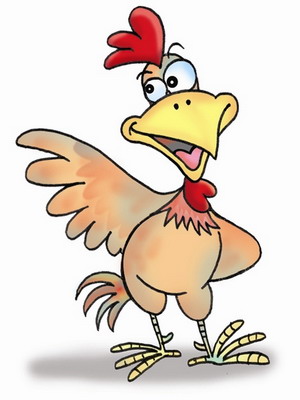 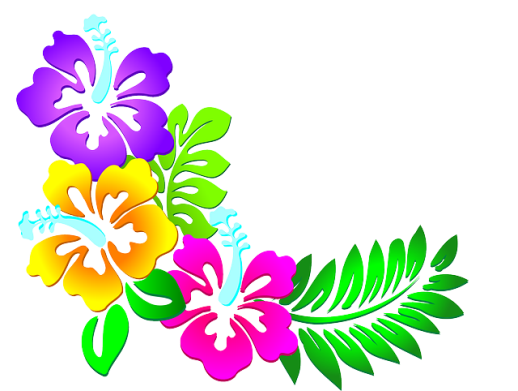 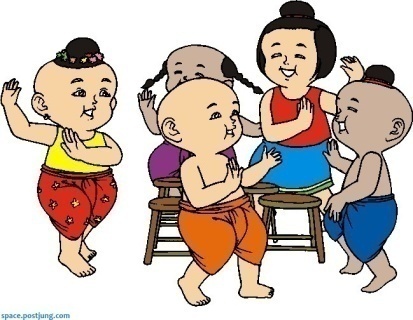 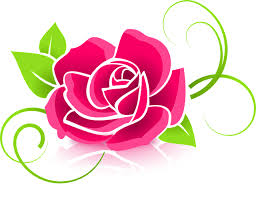 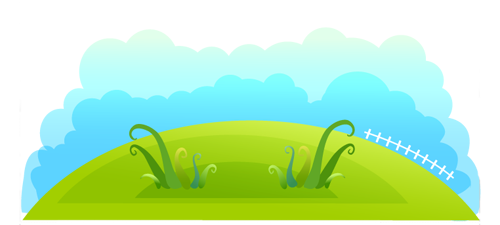 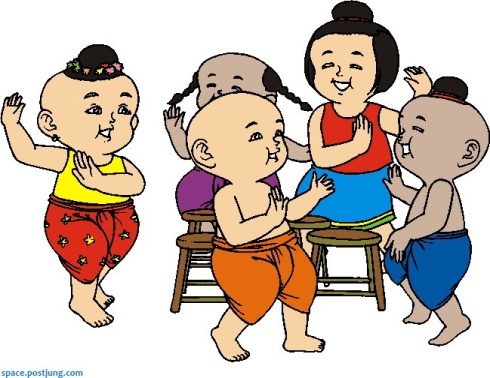 เกมเลียนเสียงสัตว์ครูทำสลากเขียนชื่อสัตว์  ๒ ชนิด คือ เป็ด และ ไก่   นักเรียนออกมาจับสลากคนละใบเริ่มเล่นเกม ครูให้สัญญาณ นักเรียนพร้อมร้องเลียนเสียงสัตว์ เพื่อหากลุ่มที่เป็นสัตว์ชนิดเดียวกันเมื่อเจอกลุ่มแล้วให้นั่งลงพร้อมปฏิบัติตามกิจกรรม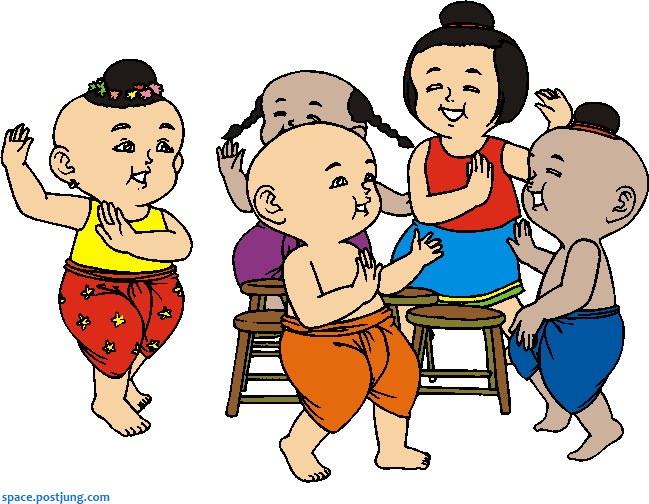 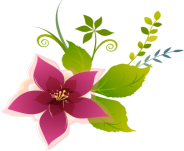         แบบฝึกหัดคำสั่ง ใช้คำต่อไปนี้แต่งประโยคสั้นๆ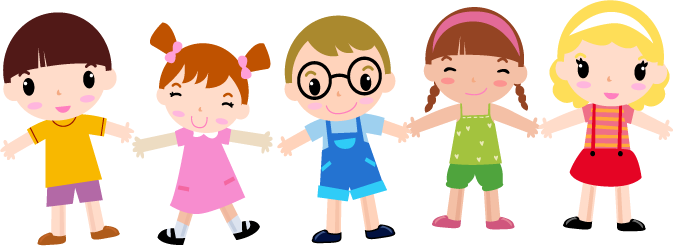         ชื่อ...........................................................................................ชั้น.........................   แบบฝึกหัดคำสั่ง แต่งประโยคจากคำที่นักเรียนชอบ             ชื่อ  ...............................................................................ชั้น............................